HOWDY! WE’RE SO GLAD YOU’RE HERE TODAY. USE THIS PAPER TO GET MORE OUT OF THIS BIBLE STUDY AND TAKE IT HOME TO REMEMBER WHAT WE LEARNED.USE THE SECTION BELOW TO WRITE DOWN IMPORTANT THINGS FROM TODAY:THE BIBLE IN YOUR LIFERead James 4:1–10, then answer the following questions.Answer:What does it look like to draw near to God? What are some things that might keep you from having a close relationship with God? Look for specific examples in the passage. What are some things that might keep you from having a strong relationship with the people around you?PRAYERWe may or may not pray during Bible class today, but we encourage you to pray each day about things going on in your life, in the life of your family and in the lives of your friends.  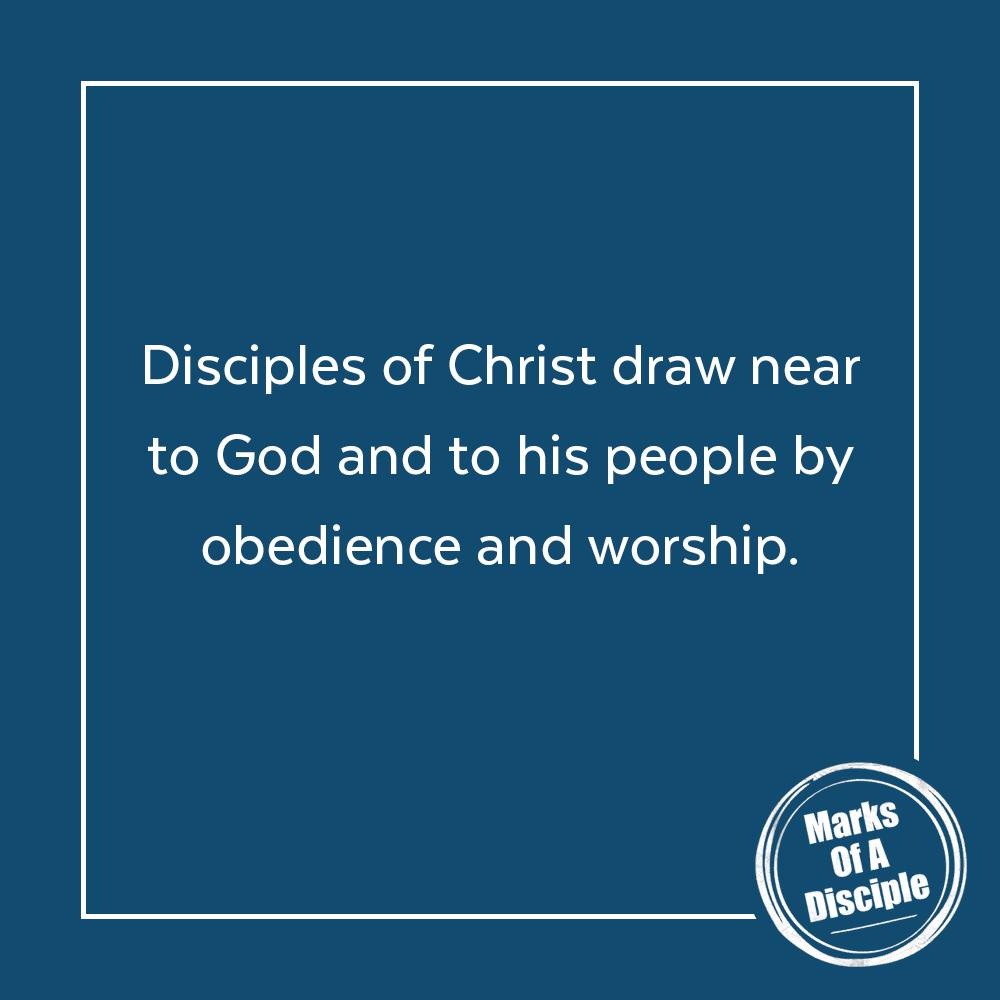 MEMORY VERSE“Draw near to God, and he will draw near to you.”James 4:8 (ESV)A QUOTE TO THINK ABOUT“The Christian life from start to finish is based upon this principle of utter dependence upon the Lord Jesus.”– Watchman Nee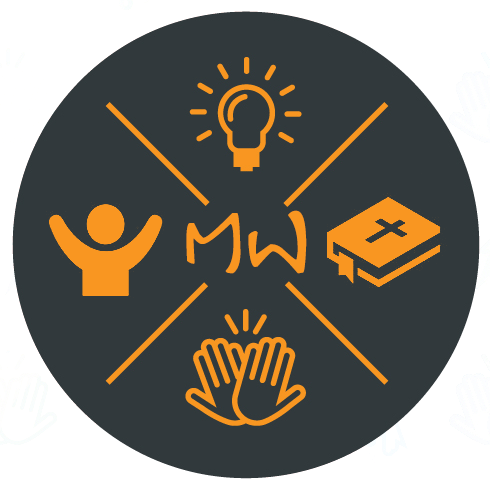 Notes:______________________________________________________________________________________________________________________________________________________________________________________________________________________________________________________________________________________________________________________________________________________________________________________________________________________________________________________________________________________________________________________________________________________________________________________________________________________________APPLY ITDecide on two ways you can work together with your friends to have a stronger relationship with God this week.Be specific:What are you going to do?When are you going to do it?Is there someone who can keep you accountable?